Translation Rates* Rates are quoted in USD per source word
* Rates vary depending on translation direction, text complexity, time available, format and translation purpose.Eugene Daniluk
Translator of Russian, Ukrainian, and English LanguagesEugene Daniluk
Translator of Russian, Ukrainian, and English LanguagesEugene Daniluk
Translator of Russian, Ukrainian, and English LanguagesEugene Daniluk
Translator of Russian, Ukrainian, and English LanguagesPersonal InfoDate of Birth: 09.01.1985
Address: L.Rudenko 7 str., apt. 309, Kiev 02140, Ukraine
Mobile 1: +38 063 4209645
E-mail: edaniluk@rambler.ruSummary- 7 years translation experience
- Higher technical education, foreign exchange student in the NorwayLanguagesRussian, Ukrainian (native)
EnglishAreas of ExpertiseEconomy And Finance
Advertisement, Catalogues
Computers, Office EquipmentHistory, Traveling, Religion Telecommunication, Networks, Medicine, Law
Industrial Equipment, TransportationSoftware UsedMS Office, Windows 98/XP/7, WinZip, WinRAR,  Studio 2014(2011), Trados 
Education2001 - 2008: National Aviation University (Kiev, Ukraine)Faculty of international flight operatorsPrevious ExperienceSince 2008: full-time freelance translator Constant collaboration with:
Zi Corporation of Canada, Inc., Canada (Ukrainian and Russian Languages Consultant)
National Aviation University ( English – Russian tech documentation translator consultant)
Islas Translation Workshop, MoscowRecent Projects-Privat Bank: Translation of Banking Software user manual from English into Russian/Ukrainian (340 pages), Uzhgorod, Ukraine
- God Embassy Church : Historical and religion analysis and translation/proofreading of 25 books, (over 130 thousand words)
- Aval Bank, Kyiv, Ukraine:
Accounting software translation from English into Russian (over 100 thousand words)
- Kiev Polytechnic University:
Translation of texts in photon engineering from English into Russian (over 130 thousand words)Personal QualitiesPunctual, responsible, purposeful, communicativeReferencesAvailable upon requestRatesEnglish  -  Russianfrom 0,03English  -  Ukrainianfrom 0,03Russian  Ukrainian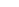 from 0,02                                                         Other Services